James Walt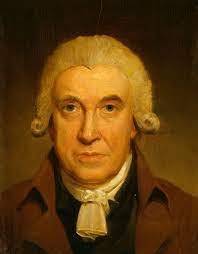 Nationalité: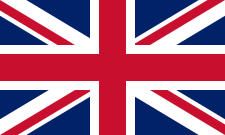 Invention: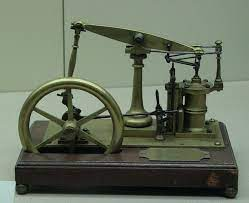 